[INSERT secondary school logo and/or 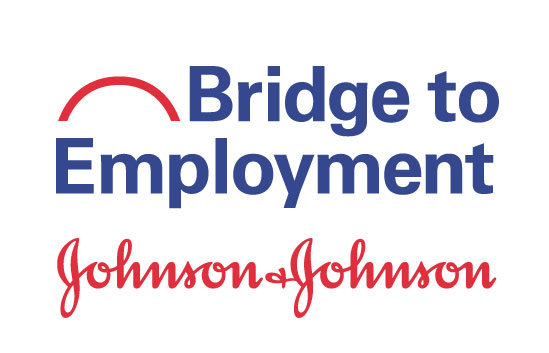 BTE coordinating entity logo, if desired][INSERT DATE]Estimado padre, madre o tutor:Recientemente, nuestra escuela inició un programa de Bridge to Employment (BTE) de tres años. El programa BTE ayuda a aumentar el número de estudiantes interesados en trabajar en carreras profesionales en el área de la salud y matricularse para cursar estudios superiores. Para obtener más información sobre el programa BTE, vaya a www.bridge2employment.org. [INSERT Evaluation Team’s Organization Name] está monitoreando la efectividad del programa BTE. Cada año, nuestra escuela proporcionará información académica y su hijo(a):Llenará una breve encuesta para recopilar su punto de vista sobre la educación superior y las carreras profesionales. Participará en pequeños debates para obtener recomendaciones sobre su programa. La información de cada estudiante se mantendrá confidencial. La encuesta se administrará cada año escolar y tomará alrededor de 10 minutos contestarla. Los debates en grupos pequeños se llevarán a cabo todos los años y durarán alrededor de 60 minutos.La información que se obtenga informará y guiará las futuras decisiones de nuestra escuela referentes al programa.  Si tiene alguna pregunta sobre el programa, comuníquese con: [INSERT BTE PROGRAM COORDINATOR CONTACT INFORMATION (E.G., ADDRESS, PHONE NUMBER, E-MAIL)].Se proporcionará un formulario por separado para solicitar el permiso de los padres para que su hijo(a) participe en estas actividades de evaluación.Agradecemos su participación.Atentamente,[INSERT SCHOOL REPRESENTATIVE OR BTE SITE COORDINATOR CONTACT NAME and TITLE]